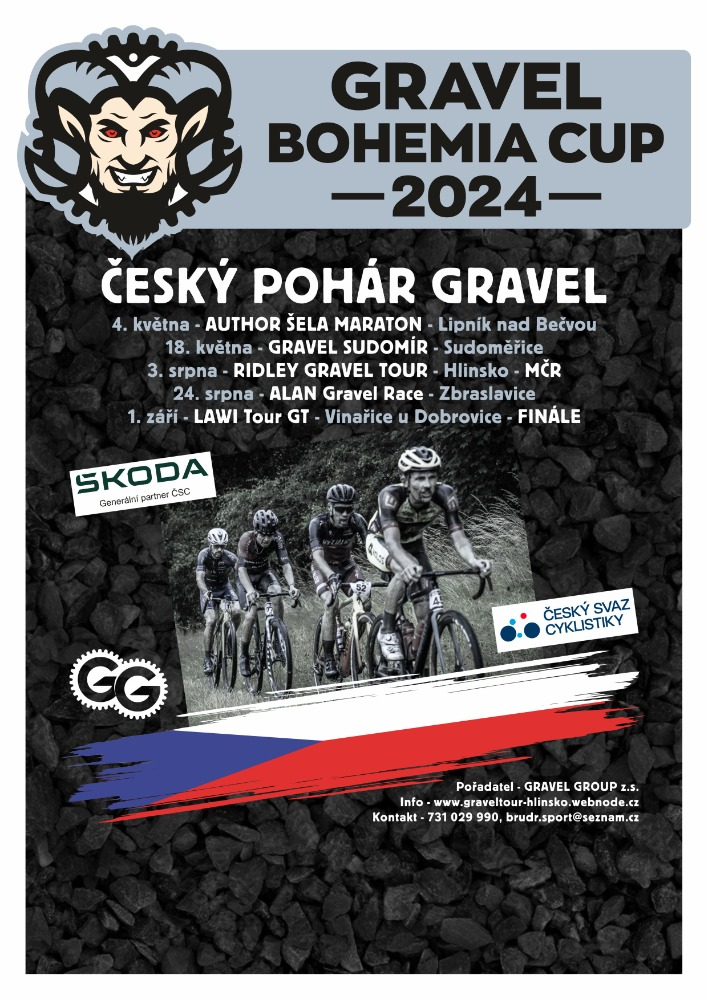   4.5.2024 – TUBOLITO GRAVEL TROPHY – Hlinsko - Rataje18.5.2024 - GRAVEL SUDOMÍR - Sudoměřice   3.8.2024 - RIDLEY GRAVEL TOUR - Hlinsko   *MČR24.8.2024 - ALAN Gravel race - Zbraslavice  1.9.2024 - LAWI Tour GT – Vinařice u Dobrovice    *FINÁLE Pořadatel seriálu – GRAVEL GROUP z.s.Kontaktní osoba – Petr Svobodamob.: 731029990,  e-mail: brudr.sport@seznam.czweb závodu: www.graveltour-hlinsko.czKategorie –   OPEN (Při MČR, kde se kat. muži ELITE vyhlašuje zvlášť budou body do seriálu počítány na základě celkového pořadí podle vypsaných kategorií seriálu) Startovné – všechny závody seriálu mají jednotné startovné.Základní – 600,- Kč, čtrnáct dní před startem – 750,- Kč, na místě a v den závodu 900,- Kč.Přihlášky – viz. propozice jednotlivých závodů seriálu.Hodnocení seriálu –  Do celkového hodnocení budou započítány čtyři nejlepší výsledky.  V případě rovnosti bodů bude rozhodovat: počet lepších umístění v seriálu, pokud bude bodové hodnocení stále nerozhodné, tak lepší pořadí při finálovém závodě. Bodování seriálu:Všechny závody se řídí pravidly cyklistiky ČSC, kromě anomálií s technickými specifikacemi, které disciplína gravel vyžaduje. Závody jsou vypsané pouze pro gravelová kola.  Je zakázáno používat elektrokola a horská kola.Průměr kol - není omezen, šířka plášťů se doporučuje 38 – 45 mm vzhledem k charakteru jednotlivých tratí poháru. 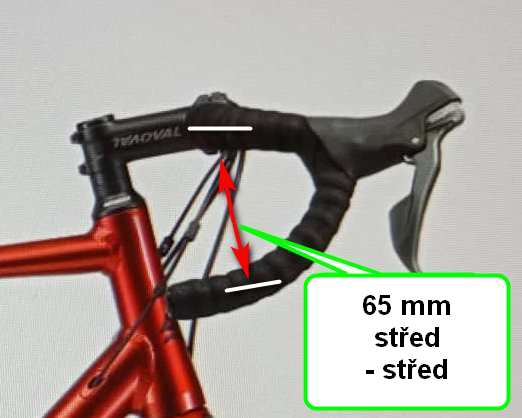 Řidítka - musí být silniční (berany) drop minimálně 65 mm. Jednodílné, bez přídavných koncovek, nebo nástavců.Kontrolu technického stavu závodních kol bude provádět namátkově pověřený člen sboru rozhodčích.Tratě :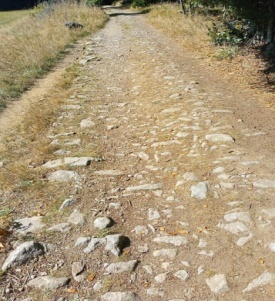 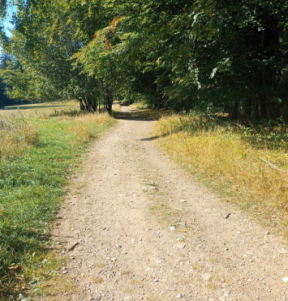 Délky tratí – muži/ženy 60 – 120 km, junioři/juniorky 50 – 80 km. V případě více kolového pojetí doporučujeme max. 5 okruhů. Profil – tratě by měly být jezdivé, přesto pestré.Povrch – převážně šotolina, lesní svážnice, polní cesty, v menší míře silnice (cca 20%).  Ceny závod – tři nejlepší závodníci z vypsaných kategorií obdrží upomínkové, věcné a finanční ceny podle rozpisu:Dres leadra – po každém závodě bude do dresu leadra (pro komerční účely) oblečen nejlepší závodník z každé vypsané kategorie. Ceny seriál – tři nejlepší závodníci v každé vypsané kategorii seriálu obdrží finanční ceny podle rozpisu: Vítěz každé vypsané kategorie získá dres vítěze poháru. Ceny MČR  – tři nejlepší závodníci z vypsaných kategorií obdrží  ceny věcné a dále finanční podle rozpisu: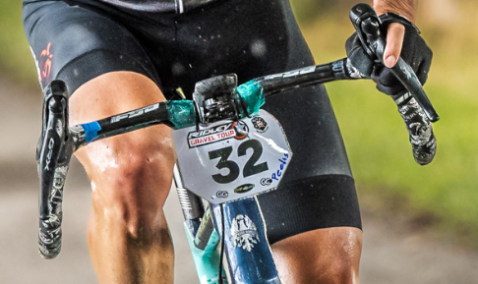 Startovní čísla – na řidítkách formát A6  a  na zádech 18 x 18 cm. Čísla musí být umístěna vždy v čitelném stavu !Čísla se nesmí jakkoliv upravovat! 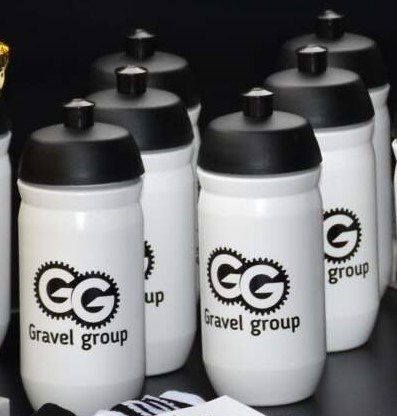 Občerstvení / technická pomoc: Na trati budou občerstvovací zóny s vybavením pro případné 
řešení defektu.Teamová pomoc - pouze na pořadatelem vyhrazených zónách!  Pokud je pořadatel určí. Různé: Každý závodník i doprovod se účastní závodů seriálu GRAVEL BPHEMIA CUP 2024 na vlastní nebezpečí. Pořadatel neručí za škody účastníků ani jimi způsobené třetím osobám. Každý pořadatel se zaručuje, že s informacemi o závodnících a foto, případně filmový materiál použije pouze v rámci pravidel o GDPR.INFO: GRAVEL GROUP z.s. Kontaktní osoba – Petr Svoboda mob.: 731029990,  e-mail: brudr.sport@seznam.cz KATEGORIE:M JUNIOR 2006 - 2007MEN2005 - 1990MASTER  I1989 - 1975MASTER II1974 a st.W JUNIOR 2006 - 2007WOMEN2005 a st.Umístění123456789101.-10.10075605551484542403811.-20.3736353433323130292821.-.30.2726252423222120191831.-40.17161514131211109841.-50.7654321111PRIZE MONEY:1. místo2. místo3. místoM JUNIOR 1500800500MEN300020001000MASTER I20001000500MASTER II20001000500W JUNIOR 1500800500WOMEN300020001000PRIZE MONEY:1. místo2. místo3. místoM JUNIOR 300020001000MEN500030002000MASTER I300020001000MASTER II300020001000W JUNIOR 300020001000WOMEN500030002000PRIZE MONEY:1. místo2. místo3. místoM JUNIOR 300020001000M ELITE500030002000M EXPERT300020001000MASTER I300020001000MASTER II300020001000W JUNIOR 300020001000WOMEN500030002000